                                                 Obec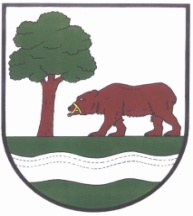 Kunčice nad Labem 121USNESENÍZ 5. ZASEDÁNÍ ZASTUPITELSTVA OBCE KUNČICE NAD LABEMKONANÉHO DNE  29.03.2023 OD 17:00 HODIN ================================================================== Přítomni: M.Kracíková, H. Kučerová, P. Hromádková, M. Vejnar,                 Ing J. Žďárský, Mgr. V. Sturm, Bc. K. KuželOmluveni: Jakub Petrák, L. SzombatObčané: 0   Hosté: Návrh  programuurčení ověřovatelů zápisu a zapisovateleschválení programuZpráva policie o stavu veřejného pořádku za rok 2022žádost o pokračování podpory linky bezpečízdravotní klaun – žádost o finanční darHospic anežky české – žádost o finanční příspěvekVypoušení odpadních vod z kanalizace projekt chodník – železniční přejezd na vrchlabíprojekt chodník – školka – poštazměna územního plánurevitalizace šutráku – dohoda o poskytnutí dotace, r.č. 22/006/19210/452/211/004667zasíťování stavebních parcel – loukadiakonie čce – středisko světlo – žádost na uzavření smlouvydiskuze –    sraz rodákůnoc kostelůvolba ověřovatelů zápisu a určení zapisovatele          viz. příloha č. 1   ZO Kunčice nad Labem schvaluje ověřovatele zápisu:  K. Kužel,  M. Vejnara  Zapisovatele: Ing. Jiří Žďárský  Výsledek hlasování: Pro: 7, Proti: 0, Zdrželi se: 0   Usnesení č. 1/5/2023 bylo schváleno.schválení programuviz. příloha č. 2                      ZO schvaluje doplněný program o body č. 11, 12, 13           Výsledek hlasování: Pro: 7, Proti: 0, Zdrželi se: 0        Usnesení č. 2/5/2023 bylo schváleno.ZPRÁVA POLICIE O STAVU VEŘEJNÉHO POŘÁDKU ZA ROK 2022         viz. příloha č.3       ZO Kunčice nad Labem bere na vědomí Zprávu POLICIE ČR o stavu veřejného pořádku         za   rok 2022 v působnosti Obvodního oddělení Police ČR ve Vrchlabí a zároveň bere        na vědomí Zprávu  o činnosti v obci Kunčice nad Labem.        Výsledek hlasování: Pro: 7, Proti: 0, Zdrželi se: 0 Usnesení č. 3/5/2023 bylo schváleno žádost o pokračování podpory linky bezpečí viz. příloha č. 4       ZO schvaluje příspěvek na Linku bezpečí Kč 1000,--.        Výsledek hlasování: Pro: 7, Proti: 0, Zdrželi se: 0          Usnesení č. 4/5/2023 bylo schválenozdravotní klaun -  Žádost o finanční dar          viz. příloha č. 5        ZO Kunčice nad Labem  schvaluje  finanční dar z rozpočtu obce na financování         programů  organizace Zdravotní klaun, o.p.s. ve výši Kč 1.000,--        Výsledek hlasování: Pro: 7, Proti: 0, Zdrželi se: 0          Usnesení č. 5/5/2023 bylo schválenohospic anežky české – žádost o finanční dar        viz. příloha č. 6         ZO Kunčice nad Labem schvaluje finanční dar Kč 5.000,-- z rozpočtu obce na náklady         spojené  s provozem   a rozvojem služeb hospice a Mobilního hospice Anežky České           v Červeném   Kostelci         Výsledek hlasování: Pro: 7, Proti: 0, Zdrželi se: 0             Usnesení č. 6/5/2023 bylo schválenovypouštění odpadních vod z kanalizace        viz. příloha č. 7         ZO Kunčice nad Labem bere na vědomí vydané ROZHODNUTÍ          Městského úřadu Vrchlabí dne 24.2.2023 o povolení vypouštění odpadních vod do vod          povrchových z jednotlivých kanalizačních výustí V1, V2 a V3.          Výsledek hlasování: Pro: 7, Proti: 0, Zdrželi se: 0  Usnesení č. 7/5/2023 bylo schváleno. Projekt chodník – železniční přejezd       viz. příloha č. 8         ZO Kunčice nad Labem bere na vědomí  projekt prodloužení chodníku směr Vrchlabí                   Výsledek hlasování: Pro: 7, Proti: 0, Zdrželi se: 0    Usnesení č. 8/5/2023 bylo schválenoPROJEKT CHODNÍK – ŠKOLKA - POŠTA      Viz. příloha č. 9             ZO Kunčice nad Labem bere na vědomí  projekt chodníku – prodloužení nového chodníku             od školky k poště.        Výsledek hlasování: Pro: 7, Proti: 0, Zdrželi se: 0       Usnesení č. 9/5/2023 bylo schváleno.ZMĚNA ÚZEMNÍHO PLÁNU      Viz. příloha č. 10             ZO Kunčice nad Labem bere na vědomí návrh ZMĚNY ÚZEMNÍHO PLÁNU KUNČICE              NAD LABEM.      Výsledek hlasování: Pro: 7, Proti: 0, Zdrželi se: 0       Usnesení č. 10/5/2023 bylo schváleno.REVITALIZACE ŠUTRÁKU – DOHODA O POSKYTNUTÍ DOTACE Z PROGRAMU ROZVOJE VENKOVA ČR- Reg. číslo 22/006/19210/452/211/004667      Viz. příloha č. 11             ZO Kunčice nad Labem schvaluje podepsání Dohody o poskytnutí dotace Kč 456.000,--              z  Programu rozvoje venkova ČR reg. číslo 22/006/19210/452/211/004667                   Výsledek hlasování: Pro: 7, Proti: 0, Zdrželi se: 0       Usnesení č. 11/5/2023 bylo schváleno.zasíťování stavebních parce - louka       viz. příloha č. 12          ZO Kunčice nad Labem bere na vědomí rozpočet na zasíťování 8 stavebních parcel          „LOUKA“ . Celkové  náklady na vodovod Kč 2.012.483,--, kanalizaci 2.696.245,--,           vozovku 2.562435,-- +     všeobecné položky Kč 405.350,--. Celkem Kč 7.676.513,-- Kč.           ZO Kunčice nad Labem bere na vědomí možnost dotace na zasíťování pozemků –           150.000,--/ stavební  pozemek.            Výsledek hlasování: Pro: 7, Proti: 0, Zdrželi se: 0     Usnesení č. 12/5/2023 bylo schválenodiakonie čce – středisko světlo ve vrchlabí – žádost o uzavření smlouvy o zajištění a poskytování služby osobní asistence v obci       viz. příloha č. 13          ZO Kunčice nad Labem schvalují uzavření Smlouvy o zajištění a poskytování           služby osobní asistence v obci.           Výsledek hlasování: Pro: 0, Proti: 6, Zdrželi se: 1    Usnesení č. 13/5/2023 bylo neschválenoZapsal:  Ing. Jiří Žďárský  v.r.			Ověřovatelé zápisu:  	Karel Kužel v.r. 									            Michal Vejnar v.r.Starostka: Miroslava Kracíková v.r…………… dne  29.03.2023Místostarostka:  Hana Kučerová v.r. …………….  dne 29.03.2023